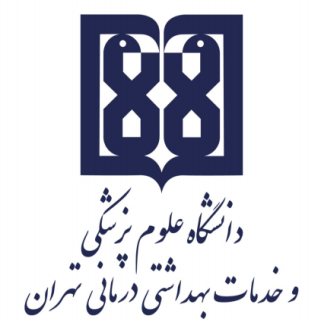 معاونت آموزشيمركز مطالعات و توسعه آموزش علوم پزشکیواحد برنامهریزی آموزشیچارچوب طراحی «طرح دوره» ویژه دورههای کارآموزی/ کارورزیاطلاعات کلی دوره:عنوان دوره کارآموزی/ کارورزی:  کارورزی نوزادان طبیعی و غیرطبیعی- عرصهنام بیمارستان/ مرکز بالینی: بیمارستان ولی عصرنام بخش/ گروه: بخش اورژانس زایمان و نوزادانمسؤول آموزش: دکتر شیرین شهبازی صیقلده اعضای هیأت علمی مدرس در دوره: دکتر شیرین شهبازی صیقلدهاطلاعات تماس مسؤول آموزش:61054214طول دوره: 9 روز 13:30-7:30مرور اجمالی/ توصیف کلی دوره: در این دوره فراگیران با اتکا به آموخته های قبلی خود در واحد نظری و کاراموزی نوزادان در ترم سه، مهارتهای کسب شده را از جمله نحوه مراقبت از نوزاد در اتاق زایمان و بخش پوست پارتم معاینه فیزیکی شرح حال گیری و آموزش شیردهی را تقویت نموده و  در این ترم بصورت اختصاصی تر به آموزش نحوه شناسایی علایم خطر در نوزاد، بیماریهای شایع دوران کودکی و نوع علایم و مدیریت آنها، راه حلهای مشکلات شیردهی و کنتراندیکاسیونهای شیر مادر و همچنین نحوه مراقبت از نوزادان بستری در NICU و همچنین نحوه آموزش شیردهی به مادر مقیم NICU و مراقبت کانگورویی به فراگیران پرداخته خواهد شد.. پیامدهای یادگیری مورد انتظار:انتظار می رود پس از اتمام کارآموزی دانشجو قادر باشد:اصول مراقبت از نوزاد در پوست پارتم را بدانند.معاینه فیزیکی جهت شناسایی مشکلات تهدید کننده حیات را انجام دهند.نشانه و علایم خطر بیماریهای شایع دوران نوزادی را بدانند.نحوه دوشیدن شیر را به کلیه مادران اموزش دهند. نحوه مدیریت مشکلات شایع دوران شیردهی را بدانند. نحوه مراقبت از نوزاد در NICU را مشاهده کرده باشند و با پروسیجرها و فرایندهای مراقبتی و کاربرد دستگاهها آشنا شوند.نحوه آموزش به مادر برای مراقبت از نوزاد در پس ار ترخیص را بداند و آن را حداقل برای چند مادر اجرا کند. به مادرانی که نوزادان آنها در بخش ویژه بستری هستند مدیریت شیردهی را آموزش دهند. اهم فعالیتهای یاددهی- یادگیری متناظر با هر یک از پیامدهای یادگیری: ایفای نقش در قالب مامای ارائه دهنده مراقبت راند بالینیهدایت دانشجویان با تمرکز بر تعامل گروهی آموزش مبتنی بر حل مسألهمشاهده هدایت شدهوظایف و مسؤولیتهای کارآموزان/ کارورزان در دوره بالینی  (سیاستها و ضوابط دوره):گرفتن شرح حال مادر و نوزاد بصورت روزانهمانیتورینگ علایم حیاتی و دفیکیشن و یورینیشن نوزادمعاینه فیزیکی نوزاد پس از گرفتن شرح حالمشاهده حداقل یک بار شیردهی از سینه و در صورت وجود هرگونه اختلال در attachment و latch on، به مادر نحوه حل مشکل را بصورت عملی نشان دهد.آموزش به مادران در مورد نحوه مراقبت از نوزاد در بخش و پس از ترخیصکمک به پرسنل بخش در مراقبت از نوزادان تحت نظارت استاد مربوطهآشنایی با نحوه مراقبت از نوزاد در بخش مراقبت ویژه و آموزش مادراننحوه ارزیابی کارآموزان/ کارورزان:نوع ارزیابی (تکوینی/تراکمی) هر دو روش تراکمی و تکوینی.روش ارزیابی دانشجو:تکوینی: بر اساس بازخورد دریافتی از سوی استاد مربوطه و میزان اصلاح عملکرد                                                         تراکمی: بر اساس حضور منظم و مطابق با شیفت تعیین شده دانشجو؛ نحوه عملکرد در بالین و مشارکت با پرسنل؛ برنامه تدوین شده مراقبت معنوی.سهم ارزشیابی هر نوع/ روش در نمره نهایی دانشجوتکوینی: 5 %تراکمی: 95% تراکمی شامل: حضور منظم و مطابق با شیفت تعیین شده و رعایت پوشش حرفه ای (20%)- مشارکت با پرسنل (10%)-  نحوه عملکرد در بالین (40%) میزان مهارتهای بالینی کسب شده(30).منابع:   الف) کتب:-کتاب نوزادان نلسون ویرایش جدید-کتاب مایلز جلد سوم  ب) مقالات:هر نوع مقاله معتبر علمی از پایگاه های اطلاعاتی Pubmed، Up to date، Google scholar  ج) محتوای الکترونیکی:فیلم آموزشیبرنامه زمانبندی هفتگی: هفته اولهفته اولهفته اولهفته دومهفته دومهفته دومهفته سومهفته سومهفته سومروزهای هفتهسه شنبهچهارشنبهپنج شنبهسهشنبهچهارشنبهپنجشنبهسه شنبهچهارشنبهپنجشنبهنوع فعالیتآشنایی با فضای فیزیکی بخش، اصول و استانداردهای مراقبتی مربوطه و اهداف مورد انتظار در طی کارآموزیشرح حال گیری و معاینه فیزیکی نوزادان.آشنایی با بیماریهای و مشکلات دوران نوزادی و نحوه شناسایی و مدیریت آنهااموزش شیردهی و حل مشکلات شیردهی مادراناموزش نحوه تغذیه مادر در دوران شیردهی و رعایت ایمنی غذاها و داورهای مصرفیاموزش به والدین در مورد نحوه مراقبت از نوزاد در بخش و پس از ترخیصمراقبت از نوزاد در بخش مراقبت ویژهاموزش شیردهی و نحوه مراقبت از نوزاد به مادرانی که نوزاد آنها در بخش ویژه بستری می باشدمراقبت از نوزاد در بخش مراقبت ویژهاموزش شیردهی و نحوه مراقبت از نوزاد به مادرانی که نوزاد آنها در بخش ویژه بستری می باشدمراقبت از نوزاد در بخش مراقبت ویژهاموزش شیردهی و نحوه مراقبت از نوزاد به مادرانی که نوزاد آنها در بخش ویژه بستری می باشدارزشیابی نهایی جهت سنجش میزان مهارتهای بالینی کسب شدهمسؤولدکتر شهبازیزمان انجام فعالیت روز اول کاراموزیروز دوم کاراموزیروز سوم کاراموزیروز چهارم کاراموزیروز پنجم کاراموزیروز ششمکاراموزی روز هفتم کاراموزیروز هشتم کاراموزیروز نهم کاراموزیامکانات آموزشی مورد نیاز---------